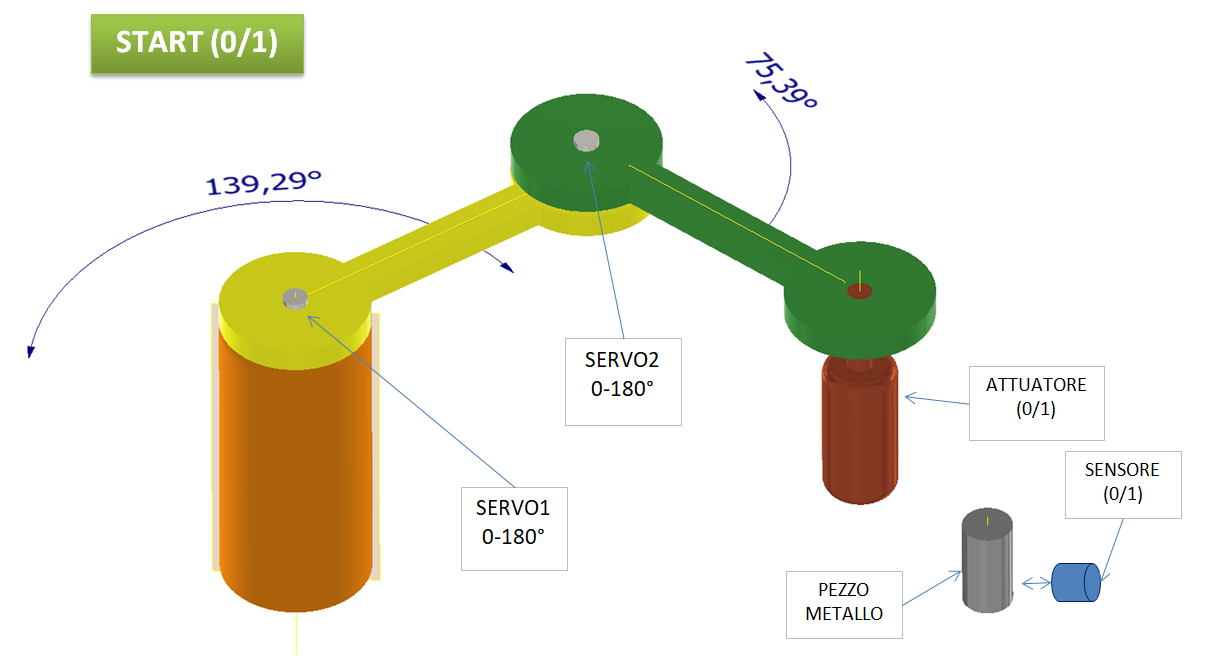 CINEMATICA CON INVENTOR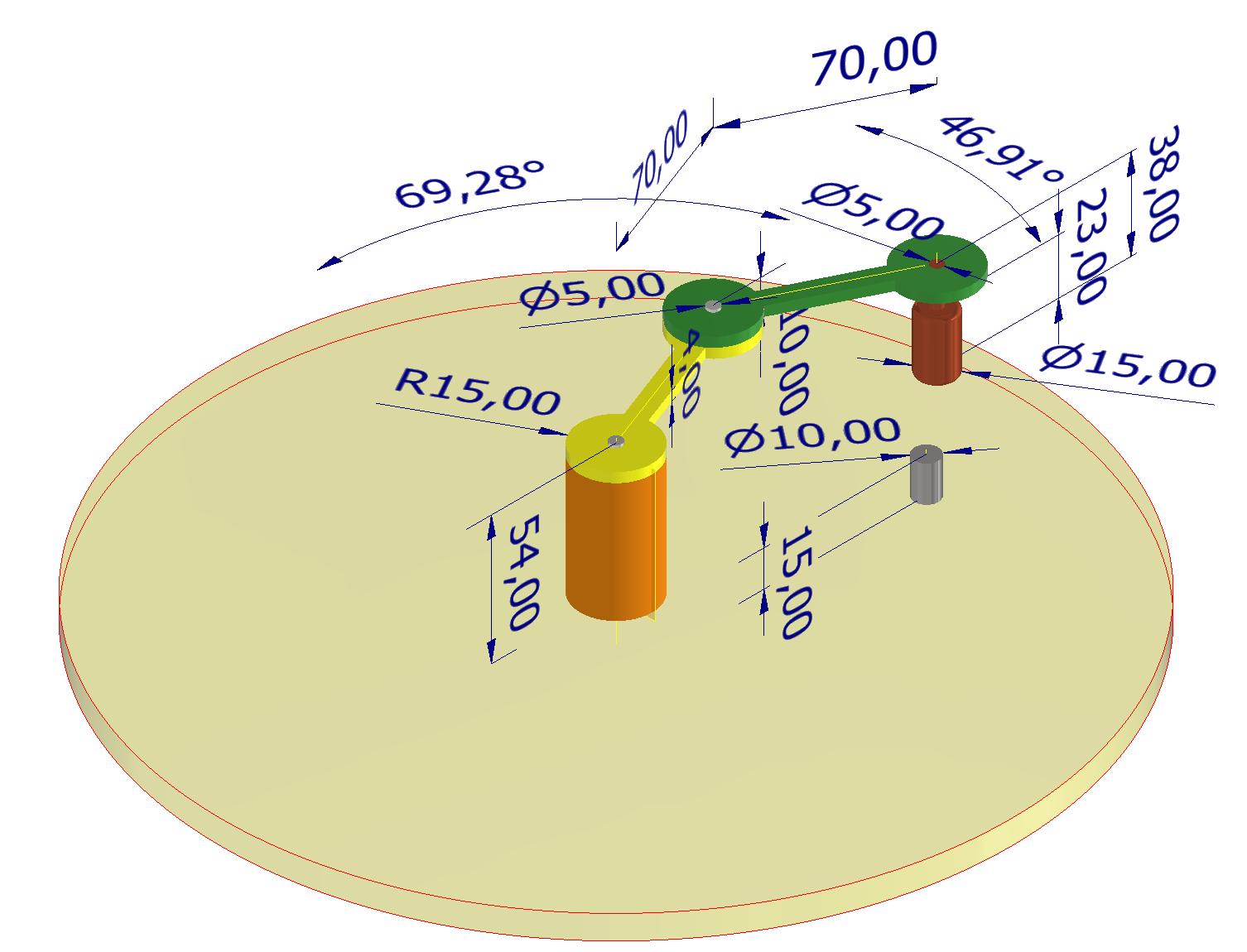 Disegnare i 5 pezzi distinti:BaseLink1 e 2PernoAttuatorePezzoVincolare in un assieme i pezzi come da disegno con GIUNTO rotazionale alla base e alla terminazione del LINK1.
Se tutto è corretto si dovrebbe poter spostare il link2 e di conseguenza il link1.Aggiungere dei piani di sezione sui LINK1 e 2 e la BASE che permettano di evidenziare l’angolo formato fra base-link1 e link1-link2.VINCOLI E GIUNTI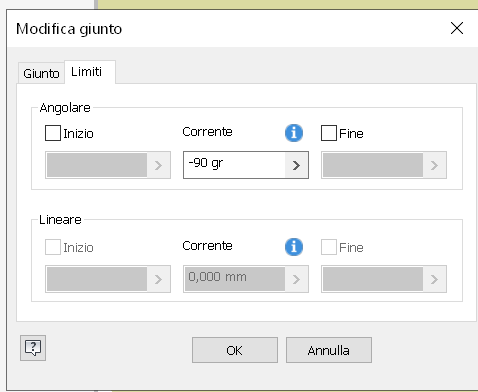 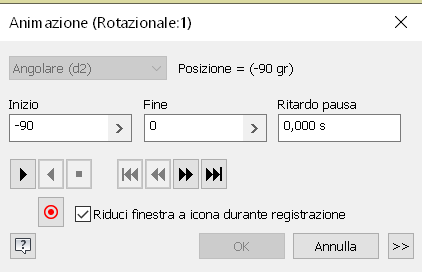 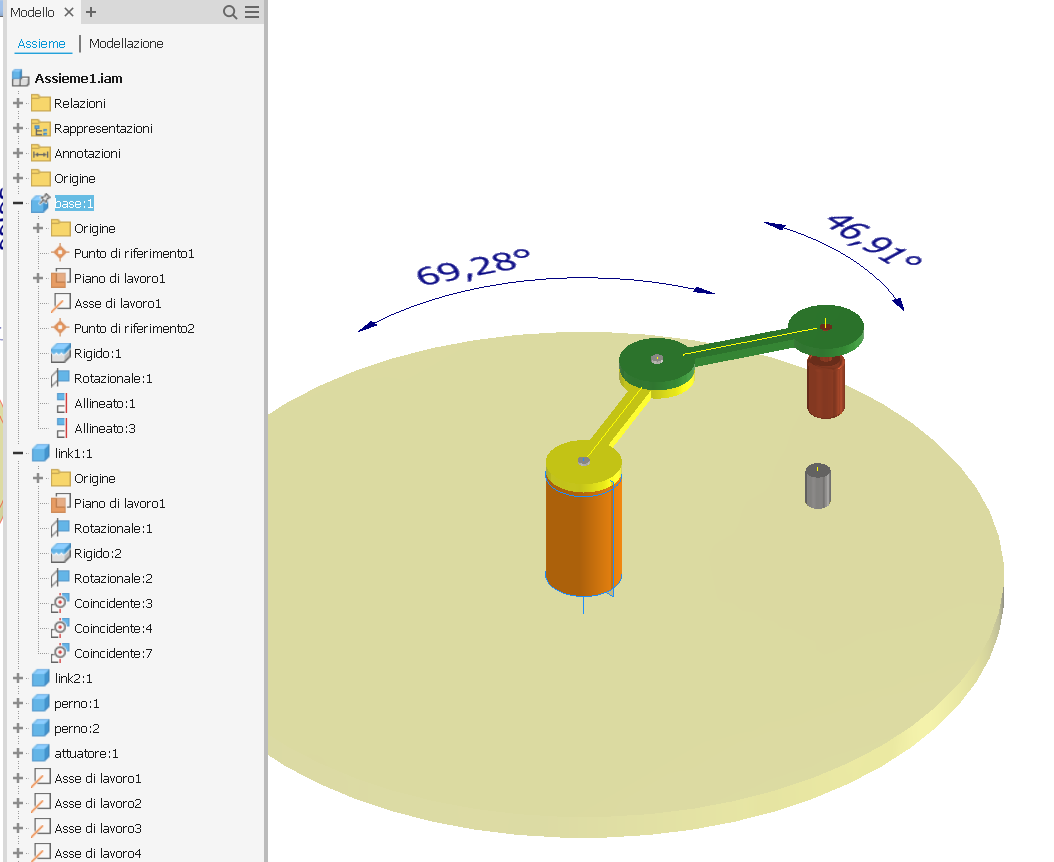 Cinematica Diretta Robot PlanareCinematica Diretta Robot PlanareCinematica Diretta Robot PlanareCinematica Diretta Robot PlanareCinematica Diretta Robot PlanareCinematica Diretta Robot PlanareCinematica Diretta Robot PlanareCinematica Diretta Robot PlanareCinematica Diretta Robot PlanareCinematica Diretta Robot PlanareCinematica Diretta Robot PlanareCinematica Diretta Robot PlanareCinematica Diretta Robot Planarel170mml270mm5468x141,14y156,63x24,05y2115,99Puntixy000141,1456,6324,05115,99Trovare gli angoli necessari a raggiungere le posizioni A - B - CTrovare gli angoli necessari a raggiungere le posizioni A - B - CTrovare gli angoli necessari a raggiungere le posizioni A - B - CTrovare gli angoli necessari a raggiungere le posizioni A - B - CTrovare gli angoli necessari a raggiungere le posizioni A - B - CTrovare gli angoli necessari a raggiungere le posizioni A - B - CTrovare gli angoli necessari a raggiungere le posizioni A - B - CTrovare gli angoli necessari a raggiungere le posizioni A - B - CPuntiA5468B0,000,00C0,000,00Cinematica Diretta Robot PlanareCinematica Diretta Robot PlanareCinematica Diretta Robot PlanareCinematica Diretta Robot PlanareCinematica Diretta Robot PlanareCinematica Diretta Robot PlanareCinematica Diretta Robot PlanareCinematica Diretta Robot PlanareCinematica Diretta Robot PlanareCinematica Diretta Robot PlanareCinematica Diretta Robot PlanareCinematica Diretta Robot PlanareCinematica Diretta Robot PlanareCinematica Diretta Robot PlanareCinematica Diretta Robot PlanareCinematica Diretta Robot PlanareCinematica Diretta Robot PlanareCinematica Diretta Robot PlanareCinematica Diretta Robot Planarel1 =70,0mml1 =70,0mml1 =70,0mml2 =70,0mml2 =70,0mml2 =70,0mmxA =4,0xB =80,0xC =116,0yA =116,0yB =60,0yC =4,0c2 =0,4c2 =0,0c2 =0,468,0-88,8-68,0s2 =0,9s2 =-1,0s2 =-0,954,081,336,0x1 =41,1x1 =10,6x1 =56,7y1 =56,7y1 =69,2y1 =41,1AxyBxyCxy00,00,000,00,000,00,0141,156,7110,669,2156,741,124,0116,0280,060,02116,04,0A Gomito bassoA Gomito bassoB Gomito altoB Gomito altoB Gomito altoC Gomito altoC Gomito alto54,081,336,068,0-88,8-68,0Programma ArduinoProgramma ArduinoProgramma ArduinoProgramma ArduinoDisegnare il robot nella posizione B mettendo in evidenza gli angoli dei giuntiDisegnare il robot nella posizione B mettendo in evidenza gli angoli dei giuntiDisegnare il robot nella posizione B mettendo in evidenza gli angoli dei giuntiDisegnare il robot nella posizione B mettendo in evidenza gli angoli dei giuntiDisegnare il robot nella posizione B mettendo in evidenza gli angoli dei giuntiDisegnare il robot nella posizione B mettendo in evidenza gli angoli dei giuntiDisegnare il robot nella posizione B mettendo in evidenza gli angoli dei giuntiDisegnare il robot nella posizione B mettendo in evidenza gli angoli dei giuntiDisegnare il robot nella posizione B mettendo in evidenza gli angoli dei giuntiDisegnare il robot nella posizione B mettendo in evidenza gli angoli dei giuntiDisegnare il robot nella posizione B mettendo in evidenza gli angoli dei giuntiDisegnare il robot nella posizione B mettendo in evidenza gli angoli dei giuntiDisegnare il robot nella posizione B mettendo in evidenza gli angoli dei giuntiDisegnare il robot nella posizione B mettendo in evidenza gli angoli dei giunti